University of Hawai`i at Mānoa
Shidler College of Business
School of Accountancy Advisory Board meeting of 6/3/2015AgendaChair of the Advisory Board: Chair FujiiComments by Dean Roley and Associate Dean ChenHamid Pourjalali, Comments and opening discussion:1) Summary report on Curriculum development, Hamid Pourjalali and Tom Pearson-	Comments from the Board 2) PhD program, David Wang and Boochun Jung	Questions/comments from the Board3) Governmental Accounting: Edwin Young	Comments from the Board4) Construction Accounting, Carleton Williams	Comments from the Board5) CPA Review offering: Mary Woollen	Comments from the Board6) Board and StudentsFaculty and Dean’s office depart at 8:30 a.m.Governmental AccountingState of Hawaii GovernmentTopic: Governmental Structure, Budgeting, and Financial ManagementGovernment funding and revenues: taxes, bonds, fees, grants, investmentsGovernment debtRole of credit rating agencies Types of funds: general, special purpose, enterprise, and proprietaryTopic: Governmental AccountingGovernment budget processGovernmental accountingTopic; Governmental Financial ReportingGovernmental financial reporting structureFinancial statement format, definitions, terminologyCAFR purpose, structure, and elementsCircular A-133 reportingTopic: Governmental Auditing Types of audits:  compliance, financial, attestation, and performance auditsAudit process: entrance conference, preliminary survey, field work, draft report, quality assurance, exit conference, findings, recommendations, management comments, final reportElements of a findingCity and County of HonoluluTopic: Governmental Financial and Operational ChallengesOpportunities for working for the government.Government financial management roles, responsibilities, functions, duties, and titles.Government and quasi-government entitiesTopic: Governmental Financial Management and OperationsFinancial managementCash, investment, and credit managementProcurement, property, disposal, inventory, and supply managementCollection systems, disbursementsInternal controlsRisk assessmentsFinancial management systemsTopics: Governmental EthicsTopic: Public AccountabilityPerformance measurements: inputs, outcomes, and performance analysisGovernment audit principlesU.S. Comptroller General Government Auditing Standards (Yellow Book) GAGAS standardsInstitute of Internal Auditors Standards for Internal Auditing (Red Book)AICPA auditing standards and principlesGovernmental standards boards:  AICPA, GAO, IIA, Public Company Accounting Oversight Board, Federal Accounting Standards Advisory Board (FASAB), Financial Accounting Standards Board (FASB), Governmental Accounting Standards Board (GASB)Federal initiativesRole of professional organizations
University of HawaiiTopic: Government Financial Management LifecycleFinancial management systemsEnterprise resource systemsInternal controlsRisk AssessmentsContract administration and managementUnfunded liabilitiesUS GovernmentTopic: Federal Budget Process, Accounting, and Financial ManagementTBDSuggested Faculty for Governmental AccountingWes MachidaDirector of FinanceDepartment of Budget & FinanceNo. 1 Capitol District Building
250 South Hotel Street
Honolulu, HI 96813
Phone: (808) 586-1518
Fax: (808) 586-1976Email: hi.budgetandfinance@hawaii.gov
Kerry YoneshigeActing DirectorDepartment of Accounting & General ServicesKalanimoku Building
1151 Punchbowl Street
Honolulu, HI 96813
Tel (808) 586-0400
Fax: (808) 586-0775
Email: dags@hawaii.govRon Shiigi
Administrative Deputy Auditor
Office of the Auditor, State of Hawaii 
Phone: (808) 587-0822
Fax: (808) 587-0830 
Email: rshiigi@auditor.state.hi.us Jan K. YamaneActing State Auditor Hawai‘i Office of the AuditorTel (808) 587-0800Fax (808) 587-0830Email: jyamane@auditor.state.hi.usRoy K. Amemiya, Managing Director 
530 S. King Street, Rm. 306 
Honolulu, HI 96813 
Tel (808) 768-6634 Fax (808) 768-4242Email ramemiya@honolulu.govNelson H. Koyanagi, Jr., Director 
Department of Budget and Fiscal Services
530 S. King Street, Rm. 208 
Honolulu, HI 96813 
Tel (808) 768-3901Fax (808) 768-3179Email nkoyanagi@honolulu.govCharles W. TottoEthics CommissionExecutive Director & Legal Counsel 
715 South King Street, Suite 211 
Honolulu, Hawai'i 96813-3091 
Tel (808) 768-7786 Fax (808) 527-6936Email ctotto@honolulu.govEdwin YoungCity Auditor1001 Kamokila Blvd., Suite 216Kapolei, HI 96707Tel: 808-768-3130Fax: 808-7683155Email; eyoung@honolulu.govKalbert YoungVice President for Budget and Finance / Chief Financial OfficerUniversity of HawaiiBachman Hall
2444 Dole Street
Honolulu, HI 96822Tel (808) 956-8903
Fax (808) 956-5286Construction Accounting(Suggested by Carlton Williams)·          Session 1 – Industry Overview and Roles and Responsibilities of the Financial Manager·         Session 2 – Construction Financial Management Part 1o   Accounting and Reporting Part 1§  Unique Reporting Requirements§  Income Recognition (Exercises)o   Benchmarkingo   Cash Managemento   Banking Relationshipso   Bonding Relationships·         Session 3 – Project Managemento   Estimating and Biddingo   Contract Costs and Project Controlo   Change Orders, Claims, etc.o   Project Completion·         Session 4 – Insurance and Legalo   Legal Issueso   Organization Structureso   Risk Management and Insuranceo   Suretyo   Human Resources·         Session 5 – Construction Financial Management Part 2o   Accounting and Reporting Part 2o   Federal and Hawaii Income Taxo   Hawaii General Excise Taxo   Changes in GAAPo   ConclusionUniversity of Hawai`i at Mānoa
Shidler College of Business
School of Accountancy Advisory Board
Minutes of the School of Accountancy Advisory Board, March 18, 2015Attendees:  Board Members: Terri Fujii (Chair), Isaac Choy, Brenda Cutwright, Calvin Hangai, Kent Kasaoka, Kurt Kawafuchi, Addie Lui, Gary Nishikawa, David Okabe, Donny Shimamoto, Karen Silverstein, Michael Tanaka, Gordon Tom, Carleton Williams, Edwin Young, Susan Hall (guest)Faculty and Staff: Hamid Pourjalali (Director), Shirley Daniel, Roger Debreceny, Tom Pearson, Mary Woollen, Manu Kaiama, Jian Zhou, Boochun Jung, Unyong Nakata, and Marlene Sagapolutele.The meeting of the Advisory Board commenced at 7:40 a.m. Chairperson Fujii thanked everyone. Dean Roley then provided a report on fundraising, freshman admits, and Shidler College’s budget status.The major agenda item for discussion was student’s exposure to governmental and non-for-profit accounting. The School reported its limitation in number of classes that can be required for an accounting degree. In addition to the principles of accounting, the School requires a total of 19 credit hours (Intermediate Accounting I and II, Accounting Information System, Auditing, Individual Taxes, and four one-credit-hour capstone courses). Three other undergraduate accounting electives are available for students: Taxation of Business Entities (primarily corporate tax), Law for Accountants, and Advanced Accounting. Most of the students taking the second tax course are either regular MAcc or 3/2 MAcc students. The board discussed the necessity of offering the governmental and non-for-profit accounting course and considered some alternatives: continue the course as a 600-level graduate course, as undergraduate 400-level course that graduate students could still take, make multiple short courses (each one credit hour), and offering an executive course. The board discussed the implications of each alternative, such as the current offering as graduate course prevents undergraduate students from taking the class. Offering the course as undergraduate 400-level class would require moving another 400-level electives to graduate 600-level. While an executive offering might provide an alternative, it requires employers’ strong advocacy. Offering two-day courses (during the weekend) as a community service was also discussed. As one alternative, student internships offered for up to 3 hours of credit might be linked to particular governmental or non-for-profit subjects, so students may be required to take a one-hour course before or during their internship.  This would require appropriate coordination between the employers and the UHM internship office, There was also discussion that because there was a limit on the number of credits that the students were required to take in order to graduate, the accounting the focus needed to be on basic accounting. Once the students have a strong technical foundation, they should be able to learn and pick up on industry differences.The following summarizes topics covered by these alternatives. These topics include those that were provided to Director Pourjalali by board members after the meeting adjourned:Industry specializationGovernmental/NonprofitConstruction Employee Benefit PlansNonprofitsFinancial servicesHealthcareFunctional specialization – audit relatedIT Risk Assessment (currently covered slightly in the audit classes, but one of the council members teaches an AICPA class that teaches scoping of the IT audit and linkages to the financial statement assertions.)PrivacyFunctional specialization – Controller/CFO relatedFinancial Planning & Analysis  a (really hot area right now, one of the council members speaks at the AICPA conference for this which has been practically doubling in size in the last couple of years)Integrated Reporting, including Service Efforts and Accomplishments (GASB Concepts Statements #5)This topic is starting to pick up again with sustainability and other environmental impact data becoming important.  We are also seeing increase usage of these types of principles in financial planning & analysis for corporate budgeting and forecasting that leverage non-financial data in the planning models.PrivacyAICPA is also offering 40 hour CPE with nonprofit focus (copied from the AICPA webpage):The AICPA Not-for-Profit Certificate Program is a comprehensive on-demand experience that covers the essentials of NFP financial responsibility:Accounting and Financial ReportingTax ComplianceGovernanceAssuranceThis 40-hour program is designed for professionals who work in or with the not-for-profit sector. Whether you are in a public accounting firm seeking to grow your not-for-profit practice or an organization seeking to establish your commitment to excellence, the NFP Certificate Program offers an affordable, dynamic learning experience that is available anytime, anywhere.Students could be encouraged to take such classes. Students may be more focused on taking such industry sessions after starting work so that the classes focus on their current position.The students are not necessarily aware of the different industries or career opportunities besides public accounting. The students may need more information in order to determine which industry focused classes they would be interested in. One member asked if the School of Accountancy ever conducted a career fair for accounting where you invite the specialty associations: CFMA, FEI, ISACA, IIA, AGA, etc. Have the various specialists give 30 min overviews of what their specialization entails, the kind of work that they do, etc., so that the students get exposed to the different career paths in accounting.Course offerings could be in the form of: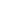 Two 2 day non-credit executive education courses, because this would be the easiest for those already with a bachelor’s degree to attend. This will help those who want to enter a particular workforce, transitioning from public to industry, or a Controller CFOs using the courses to help train their staff.The course can be offered in a massive open online course (MOOC) format so it can reach a broader audience at a lower cost. This would help alleviate some of the cost concerns that came up regarding student (and firm/company) budgets.One credit hours (15 contact hours) in the form of Acc 399 or Acc 690. Free offering of the course to those interested. In such a case, the SOA and Shidler College covers the relevant costs.At 8:35 a.m, faculty of the Shidler College were excused so that the Board could meet with representatives of BAP and Accounting Club. Students indicated that they would be interested in taking governmental and non-for-profit accounting. They also noted that:the faculty of School of Accountancy is motivated and enthusiastic, students have difficulty when the quizzes and exams do not follow what is in the textbook or homework assignments,they thought the credit requirements and the amount of work they needed to do was reasonable.they do not have much opportunity to learn about the different industriesStudents were asked to rate the accounting program at University of Hawaii at Manoa on a scale of 1 to 10. The average rating was about a 7. The students were encouraged to continue the dialogue and to provide SOA with more feedback.  They were also invited to attend future meetings of the SOA Advisory Board.The meeting adjourned at 9:00 a.m.